УКАЗАНИЕО внесении изменений и дополнения
в Положение Приднестровского республиканского банка от 7 августа 2007 года № 79-П «О правилах обмена электронными документами между Приднестровским республиканским банком, банками Приднестровской Молдавской Республики (филиалами) при осуществлении расчетов через систему электронных платежей Приднестровского республиканского банка»
(Регистрационный № 4062 от 6 сентября 2007 года) (САЗ 07-37)Утверждено решением правленияПриднестровского республиканского банкаПротокол №            от                               2022 годаЗарегистрировано Министерством юстицииПриднестровской Молдавской Республики __________________ 2022 годаРегистрационный №                  Настоящее Указание разработано в соответствии с Законом Приднестровской Молдавской Республики от 7 мая 2007 года № 212-З-IV «О центральном банке Приднестровской Молдавской Республики» (САЗ 07-20); Законом Приднестровской Молдавской Республики от 21 декабря 1993 года «О банках и банковской деятельности в Приднестровской Молдавской Республике» (СЗМР 93-2); Законом Приднестровской Молдавской Республики от 3 июля 2017 года № 205-З-VI «Об электронном документе и электронной подписи» (САЗ 17-28)1. Внести в Положение Приднестровского республиканского банка от 7 августа 2007 года № 79-П «О правилах обмена электронными документами между Приднестровским республиканским банком, банками Приднестровской Молдавской Республики (филиалами) при осуществлении расчетов через систему электронных платежей Приднестровского республиканского банка» (Регистрационный № 4062 от 6 сентября 2007 года) (САЗ 07-37) с изменениями и дополнениями, внесенными указаниями Приднестровского республиканского банка от 9 ноября 2007 года № 262-У (Регистрационный № 4163 от 27 ноября 2007 года) (САЗ 07-49); от 24 декабря 2009 года № 366-У (Регистрационный № 5185 от 23 марта 2010 года) (САЗ 10-12); от 9 октября 2012 года № 601-У (Регистрационный № 6171 от 18 октября 2012 года) (САЗ 12-43); от 21 ноября 2013 года № 731-У (Регистрационный № 6646 от 19 декабря 2013 года) (САЗ 13-50); от 7 декабря 2018 года № 1128-У (Регистрационный № 8702 от 20 февраля 2019 года) 
(САЗ 19-7) (далее – Положение), следующие изменения и дополнение:а) в преамбуле Положения слово «межбанковских» исключить;б) в преамбуле Положения слова «(далее - Участник)» заменить словами «(далее по тексту все участники обмена электронными документами – Участник, за исключением прямого указания на Приднестровский республиканский банк)»;в) пункт 1 Положения изложить в следующей редакции:«1. В целях настоящего Положения используются следующие термины и определения:а) электронная подпись (далее - ЭП) - информация в электронной форме, которая присоединена или иным образом связана с другой информацией в электронной форме и которая используется для определения лица, подписывающего информацию. В рамках настоящего Положения в случае упоминания ЭП следует понимать усиленную электронную подпись (не квалифицированная или квалифицированная), за исключением случаев прямого указания, что ЭП должна быть усиленной квалифицированной ЭП;б) владелец ЭП - Участник, ЭП которых зарегистрирована в порядке, установленном Договором использования ЭП и нормативными правовыми актами центрального банка Приднестровской Молдавской Республики;в) электронные документы (далее - ЭД) - информация, представленная в электронной форме, пригодная для передачи по информационно-телекоммуникационным сетям или обработки в информационных системах;г) электронный платежный документ (далее - ЭПД) – документ, созданный Участником, являющийся основанием для совершения межбанковских платежей при осуществлении операций по счетам Участников, клиентов Участников, подписанный ЭП Участника, а в случаях, установленных нормативными актами центрального банка Приднестровской Молдавской Республики, подписанный усиленной квалифицированной ЭП;д) электронный платежный документ клиента – платежный документ, созданный клиентом Участника (далее – клиент), являющийся основанием для совершения платежей при осуществлении операций по счету клиента (осуществлении действий по получению платежа в пользу клиента), подписанный ЭП клиента, а в случаях, установленных нормативными актами центрального банка Приднестровской Молдавской Республики, подписанный усиленной квалифицированной ЭП;е) электронный служебно-информационный документ (далее - ЭСИД) - документ, подписанный (защищенный) ЭП и обеспечивающий обмен информацией при совершении расчетов по счетам, открытым в кредитных организациях – Участниках, на основании инкассовых поручений, а также отдельные электронные документы, содержащие информацию об отметках Участника, оформленные в отношении расчетных документов, поступивших к Участникам в электронном виде, исполнительные документы;ж) подлинность ЭД - положительный результат проверки ЭП зарегистрированного владельца, позволяющий установить факт неизменности содержания ЭД, включая все его реквизиты;з) подтверждение подлинности ЭД - процедура проверки правильности ЭП, которой подписан ЭД, установленная настоящим Положением.»;г) пункт 2 Положения изложить в следующей редакции:«2. Использование ЭП осуществляется в соответствии с законодательством Приднестровской Молдавской Республики и нормативными правовыми актами центрального банка Приднестровской Молдавской Республики.»;д) пункт 3 Положения изложить в следующей редакции:«3. Информация (ЭПД, ЭСИД), представленная Участником для осуществления расчетов в электронном виде, не подписанная ЭП, а в отношении инкассовых поручений - усиленной квалифицированной ЭП, не принимается к исполнению Приднестровским республиканским банком.»;е) пункт 4 Положения изложить в следующей редакции:«4. Типы ЭД, передаваемых по системе электронных платежей Приднестровского республиканского банка, и порядок заполнения полей ЭД приведены в Приложениях № 1 и № 2 к настоящему Положению.»;ж) в пункте 5 Положения аббревиатуру «ЭЦП» заменить аббревиатурой «ЭП»;з) в пункте 6 Положения аббревиатуру «ЭЦП» заменить аббревиатурой «ЭП»;и) в пункте 6 Положения слова «иными нормативными правовыми актами Приднестровского республиканского банка» заменить словами «иными нормативными правовыми актами центрального банка Приднестровской Молдавской Республики»;к) в пункте 7 Положения аббревиатуру «ЭЦП» заменить аббревиатурой «ЭП»;л) пункт 8 Положения изложить в следующей редакции:«8. При проведении обмена ЭД функции Приднестровского республиканского банка заключаются в следующем:а) обеспечение обмена ЭПД и ЭСИД между Участниками через систему электронных платежей Приднестровского республиканского банка;б) хранение эталонов программных средств, эталонов документации на эти средства;в) участие в урегулировании разногласий с Участниками.»;м) в пунктах 9, 10 Положения аббревиатуру «ЭЦП» заменить аббревиатурой «ЭП» во всех случаях;н) пункт 11 Положения изложить в следующей редакции:«11. ЭД обрабатываются Приднестровским республиканским банком с помощью программного обеспечения системы электронных платежей Приднестровского республиканского банка. Перечень операций по обработке ЭПД и ЭСИД приведен в Приложении № 4 к настоящему Положению. Время проведения данных операций устанавливается Приднестровским республиканским банком и доводится до сведения Участников.»;о) пункт 14 Положения изложить в следующей редакции:«14. Работа Участника с ЭД осуществляется с учетом следующих особенностей:а) составление ЭПД может осуществляться Участником на основании собственных операций и платежных документов своих клиентов (за исключением инкассового поручения клиента), а также инкассовых поручений, полученных через систему электронных платежей Приднестровского республиканского банка в форме ЭСИД;б) ответственный исполнитель Участника принимает к исполнению платежные документы клиентов в соответствии с нормативным правовым актом центрального банка Приднестровской Молдавской Республики, регулирующим осуществление безналичных расчетов в Приднестровской Молдавской Республике;в) на основании платежных документов клиента (за исключением инкассового поручения клиента), инкассовых поручений, полученных через систему электронных платежей Приднестровского республиканского банка в форме ЭСИД, Участник составляет ЭПД от своего имени и несет ответственность за сохранение реквизитов платежных документов в соответствии с условиями Договора о выполнении платежей электронным способом и Договора использования ЭП. Участник составляет также ЭПД по собственным платежам и направляет их в адрес Приднестровского республиканского банка;г) инкассовые поручения клиентов, а также отдельные электронные документы, содержащие информацию об отметках Участника, и другие ЭД, оформленные в отношении инкассовых поручений, направляются Участниками в адрес Приднестровского республиканского банка в форме ЭСИД для предоставления Участнику, обслуживающему плательщика (получателя) по инкассовому поручению.»;п) в пункте 16 Положения слова «через систему межбанковских электронных платежей» заменить словами «через систему электронных платежей Приднестровского республиканского банка»;р) в пункте 16 Положения слова «Участника-отправителя» заменить словом «Участника»;с) в наименовании Главы 3 Положения слова «от участников-отправителей» заменить словами «от Участников»;т) в пункте 17 Положения слова «от Участников-отправителей» заменить словами «от Участников»;у) пункт 20 Положения изложить в следующей редакции:«20. Логический контроль ЭД осуществляется в соответствии с требованиями, установленными нормативным правовым актом центрального банка Приднестровской Молдавской Республики, регулирующим осуществление безналичных расчетов в Приднестровской Молдавской Республике, Договором использования ЭП и Договором о выполнении платежей электронным способом.»;ф) в пунктах 22, 23 Положения слова «на счете Участника-отправителя» заменить словами «на счете Участника»;х) пункт 24 Положения изложить в следующей редакции:«24. Результат прохождения всех процедур контроля ЭД отслеживается с использованием web-api методов системы электронных платежей Приднестровского республиканского банка. Описание web-api методов доступно по ссылке https://services.cbpmr.net:11443/smep.md.»;ц) пункты 25, 26 Положения исключить;ч) пункт 27 Положения изложить в следующей редакции:«27. При успешном завершении всех этапов контроля ЭПД Участника исполняется Приднестровским республиканским банком в соответствии с порядком, установленным Договором о выполнении платежей электронным способом и требованиями настоящего Положения.»;ш) в наименовании Главы 4 Положения слова «участником-получателем» заменить словами «и проведения проверки исполнения ЭПД Участниками»;щ) пункт 28 Положения изложить в следующей редакции:«28. Участник принимает ЭД, проводит проверку подлинности и логический контроль его реквизитов.»;ы) пункты 29, 30, 31 Положения исключить;э) пункт 32 Положения изложить в следующей редакции:«32. Проверка исполнения ЭПД Участниками заключается в проверке соответствия реквизитов исполненных ЭПД реквизитам ЭПД, отраженным в выписке из корреспондентского (лицевого) счета Участника в Приднестровском республиканском банке, составленной в электронном виде.При несовпадении реквизитов исполненных ЭПД и реквизитов ЭПД, отраженных в выписке из корреспондентского (лицевого) счета, Участник обязан направить в адрес Приднестровского республиканского банка в соответствии с порядком, установленным Договором о выполнении расчетов электронным способом, документ, извещающий об обнаружении ошибок и содержащий перечень не прошедших контроль реквизитов.»;ю) Главу 4 Положения дополнить пунктом 32-1 следующего содержания:«32-1. Получение Приднестровским республиканским банком от Участника документа, извещающего об обнаружении ошибок, является основанием для активизации процедур аудита и проверки системы защиты информации. Отсутствие в Приднестровском республиканском банке данного документа в течение текущего операционного дня является подтверждением Участником правильности проведения операций по его счету.»;я) Главу 5 Положения исключить;я-1) в пункте 37 Положения аббревиатуру «ЭЦП» заменить аббревиатурой «ЭП»;я-2) Приложение № 1 к Положению изложить в редакции согласно Приложению № 1 к настоящему Указанию;я-3) Приложение № 2 к Положению изложить в редакции согласно Приложению № 2 к настоящему Указанию;я-4) Приложение № 3 к Положению исключить;я-5) Приложение № 4 к Положению изложить в редакции согласно Приложению № 3 к настоящему Указанию.2. Настоящее Указание вступает в силу с _______________________________.Председатель банка                                                                                   В. ТИДВАг. Тирасполь«     »                    2022 года№                - УПриложение № 1к Указанию Приднестровского республиканского банка от _____________2022 года № _____-У «О внесении изменений и дополнения в Положение Приднестровского республиканского банка от 7 августа 2007 года № 79-П «О правилах обмена электронными документами между Приднестровским республиканским банком, банками Приднестровской Молдавской Республики (филиалами) при осуществлении расчетов через систему электронных платежей Приднестровского республиканского банка»Приложение № 1к Положению Приднестровского республиканского банка от 7 августа 2007 года № 79-П «О правилах обмена электронными документами между Приднестровским республиканским банком, банками Приднестровской Молдавской Республики (филиалами) при осуществлении расчетов через систему электронных платежей Приднестровского республиканского банка»Типы электронных документов в системе электронных платежей Приднестровского республиканского банкаЭлектронные платежные документы (ЭПД) в системе электронных платежей Приднестровского республиканского банка представляют собой файлы XML типа.Электронные служебно-информационные документы (ЭСИД) в системе электронных платежей Приднестровского республиканского банка представляют собой файлы в формате e-doc (программное обеспечение по формированию ЭСИД в формате e-doc находится по адресу: https://ca.agroprombank.com/pki/edoc).Перечень электронных документов, передаваемых посредством системы электронных платежей Приднестровского республиканского банка приведен в таблице № 1 настоящего Приложения.Таблица № 1Примечание: Для целей осуществления расчетов по системе электронных платежей Приднестровского республиканского банка посредством платежных требований – поручений Участников, (клиентов Участников) Участниками на основании платежных требований – поручений формируется ЭПД, поля которого соответствуют требованиям типа документа 100.Приложение № 2к Указанию Приднестровского республиканского банка от _____________2022 года № _____-У «О внесении изменений и дополнения в Положение Приднестровского республиканского банка от 7 августа 2007 года № 79-П «О правилах обмена электронными документами между Приднестровским республиканским банком, банками Приднестровской Молдавской Республики (филиалами) при осуществлении расчетов через систему электронных платежей Приднестровского республиканского банка»Приложение № 2к Положению Приднестровского республиканского банка от 7 августа 2007 года № 79-П «О правилах обмена электронными документами между Приднестровским республиканским банком, банками Приднестровской Молдавской Республики (филиалами) при осуществлении расчетов через систему электронных платежей Приднестровского республиканского банка»Порядок заполнения полей электронных документовТаблица № 1Дополнительные указания по заполнению некоторых полей электронных документов:а) Uin - уникальный идентификатор электронного документа для участника системы электронных платежей Приднестровского республиканского банка (далее – СЭП);б) Guin - глобальный уникальный идентификатор документа типа 341 в СЭП, в документах типа 110, 140, 342, 343, 344 Guin указывает на соответствующий документ типа 341. Для документов типа 110,  являющихся частичной оплатой документов типа 341, заполнение поля Guin – обязательно. Для документов типа 110,  являющихся частичной оплатой документов типа 100, поле Guin не используется;в) в поле «Status» (статус инкассо) указывается статус инкассового поручения, присвоенный Участником, обслуживающим плательщика (далее - банк плательщика), согласно Перечню статусов инкассового поручения, приведенному в Таблице № 2 настоящего Приложения;г) поле «Comment» (комментарий) заполняется в случаях:1) отклонения инкассового поручения – указывается причина отклонения банком плательщика инкассового поручения;2) прекращения исполнения банком плательщика инкассового поручения (за исключением случая полной оплаты документа) – указывается причина, по которой инкассовое поручение не подлежит дальнейшему исполнению;3) приостановления исполнения инкассового поручения – указывается основание (ссылка на документ) для приостановления банком плательщика исполнения инкассового поручения;4) возобновления исполнения инкассового поручения – указывается основание (ссылка на документ) для возобновления исполнения инкассового поручения банком плательщика;д) поля «kubDb» и «kubKr» (КУБ банка плательщика/получателя) являются ключевыми, а поля «KorAccDb» и «KorAccKr» (корреспондентский счет банка плательщика/получателя, открытый в Приднестровском республиканском банке), указываются справочно и не используются в процессе логического контроля.Реквизиты Участников электронных расчетов доводятся Приднестровским республиканским банком информационным письмом;е) поле «InfoOper» (содержание операции) заполняется только для электронных документов типа 110 (платежный ордер) в случае частичной оплаты платежных документов и содержит информацию о номере частичного платежа, номере оплачиваемого документа, дате платежного документа, номере и дате реестра переданных на инкассо расчетных документов (в случае предоставления инкассовых поручений и платежных требований-поручений на инкассо на бумажном носителе). Данное поле предназначено для ручной обработки данных и не подлежит логическому контролю;ж) поле «VidOper» (вид операции) заполняется с целью классификации платежных документов согласно условным цифровым обозначениям вида операций, проставляемым на расчетных документах и в лицевых счетах, указанным в Приложении к нормативному правовому акту центрального банка Приднестровской Молдавской Республики, устанавливающим правила осуществления безналичных расчетов в Приднестровской Молдавской Республике, за исключением кодов 07 и 08;з) при заполнении полей документа типа 344 должно обеспечивается соответствие данных полей «Guin», «NumDoc», «DateDoc», «Summa», данным соответствующих полей изменяемого документа типа 341.Таблица № 2Перечень статусов инкассового порученияПримечание:а) статус «Отклонен» присваивается инкассовому поручению в том числе в случаях, если:1) инкассовое поручение оформлено с нарушениями требований нормативного правового акта центрального банка Приднестровской Молдавской Республики, регулирующего осуществление безналичных расчетов в Приднестровской Молдавской Республике;2) в инкассовом поручении неправильно указаны реквизиты плательщика;3) счет плательщика, указанный в инкассовом поручении, отсутствует (закрыт) в банке плательщика;4) в банке плательщика отсутствует документ, в соответствии с которым банк вправе списывать в бесспорном порядке денежные средства со счета плательщика;5) на счете физического лица, не являющегося индивидуальным предпринимателем, к которому предъявлено инкассовое поручение, отсутствуют денежные средства для исполнения расчетного документа;б) статус «В картотеке» применяется до наступления одного из нижеперечисленных событий:1) сумма инкассового поручения оплачена в полном объеме разовым платежом (в этом случае инкассовому поручению присваивается статус «Исполнен»);2) по инкассовому поручению произведена частичная оплата (в этом случае инкассовому поручению присваивается статус «Оплачен»);3) инкассовое поручение отозвано (в этом случае инкассовому поручению присваивается статус «Отозван»);4) исполнение инкассового поручения приостановлено (в этом случае инкассовому поручению присваивается статус «Приостановлен»);в) статус «Оплачен» присваивается инкассовому поручению после осуществления каждой частичной оплаты расчетного документа;г) статус «Исполнен» присваивается частично оплаченному инкассовому поручению в случаях, когда инкассовое поручение дальнейшему исполнению не подлежит, в том числе если:1) сумма инкассового поручения, выставленного к счету физического лица, не осуществляющего предпринимательскую деятельность, оплачена частично в пределах имеющихся на счете денежных средств и у физического лица отсутствуют права на получение кредита, включая «овердрафт» (в этом случае инкассовому поручению после присвоения статуса «Оплачен» присваивается статус «Исполнен»);2) счет плательщика, к которому выставлено инкассовое поручение, закрыт (в этом случае инкассовому поручению присваивается статус «Исполнен»).Приложение № 3к Указанию Приднестровского республиканского банка от _____________2022 года № _____-У «О внесении изменений и дополнения в Положение Приднестровского республиканского банка от 7 августа 2007 года № 79-П «О правилах обмена электронными документами между Приднестровским республиканским банком, банками Приднестровской Молдавской Республики (филиалами) при осуществлении расчетов через систему электронных платежей Приднестровского республиканского банка»Приложение № 4к Положению Приднестровского республиканского банка от 7 августа 2007 года № 79-П «О правилах обмена электронными документами между Приднестровским республиканским банком, банками Приднестровской Молдавской Республики (филиалами) при осуществлении расчетов через систему электронных платежей Приднестровского республиканского банка»Перечень операций по обработке электронных документовПриднестровским республиканским банкомБАНКА РЕПУБЛИКАНЭНИСТРЯНЭ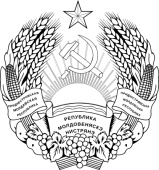 ПРИДНIСТРОВСЬКИЙРЕСПУБЛIКАНСЬКИЙ БАНКПРИДНЕСТРОВСКИЙ РЕСПУБЛИКАНСКИЙБАНКПРИДНЕСТРОВСКИЙ РЕСПУБЛИКАНСКИЙБАНКПРИДНЕСТРОВСКИЙ РЕСПУБЛИКАНСКИЙБАНКТип документаНаименование электронного документаПримечаниеЭлектронные платежные документы (ЭПД)Электронные платежные документы (ЭПД)Электронные платежные документы (ЭПД)100Платежное поручениеЭлектронный документ, созданный Участником, на основании собственных операций и платежных поручений своих клиентов, подписанный ЭП Участника.110Платежный ордерЭлектронный документ, созданный Участником на основании платежных поручений, инкассовых поручений, платежных требований –поручений в порядке и случаях, установленных нормативным актом центрального банка Приднестровской Молдавской Республики, устанавливающим правила осуществления безналичных расчетов в Приднестровской Молдавской Республике, подписанный ЭП Участника.140Инкассовое поручениеЭлектронный документ, созданный Участником, на основании инкассовых поручений, полученных через систему электронных платежей Приднестровского республиканского банка в форме ЭСИД, подписанный усиленной квалифицированной ЭП Участника.Электронные служебно-информационные документы (ЭСИД)Электронные служебно-информационные документы (ЭСИД)Электронные служебно-информационные документы (ЭСИД)341Инкассовое поручениеИнкассовое поручение Участника, клиента Участника, подписанное усиленной квалифицированной ЭП Участника.342Заявление на отзыв инкассового порученияЗаявление на отзыв инкассового поручения Участника, либо клиента Участника, подписанное усиленной квалифицированной ЭП Участника.343Реестр исполнения инкассового порученияЭлектронный документ, созданный Участником, содержащий все отметки Участника как банка плательщика, предусмотренные для инкассового поручения (статусы инкассового поручения в хронологическом порядке присвоения, даты присвоения статусов и комментарии к ним в установленных настоящим Положением случаях), подписанный квалифицированной ЭП Участника.344Заявление на изменение реквизитов инкассового порученияИнкассовое поручение Участника либо клиента Участника, с измененными реквизитами, подписанное усиленной квалифицированной ЭП Участника.ПолеМаксимально допустимая длинаНаименование поляТипы электронных документовТипы электронных документовТипы электронных документовТипы электронных документовТипы электронных документовТипы электронных документовТипы электронных документовТипПримечаниеПолеМаксимально допустимая длинаНаименование поля100110140341342343344ТипПримечаниеUinУникальный идентификатор документа, предоставленный плательщиком (для исключения дубликатов)***longЧисловое значениеGuin36Уникальный идентификатор (guid) инкассового поручения (присвоенный типу документа 341)******guidXXXXXXXX-XXXX-XXXX-XXXX-XXXXXXXXXXXXDateRevoc10Дата отзыва*dateДата в формате гггг-мм-ддCauseRevoc250Причина отзыва*stringStatusСтатус инкассо*intСогласно Таблице № 2 настоящего ПриложенияComment100Комментарий**stringDateStatus10Дата изменения статуса инкассо/дата исполнения платежного ордера*dateДата в формате гггг-мм-ддNumPlatOrder10№ платежного ордера**stringNumDoc10Номер электронного документа*****stringDateDoc10Дата электронного документа*****dateДата в формате гггг-мм-ддDateProvDoc10Дата электронного платежного документа***dateДата в формате гггг-мм-ддSummaСумма электронного документа*****decimalKubDb2Куб банка плательщика*****stringBankDb100Наименование банка плательщика*****stringKorAccDb16Корреспондентский счет банка плательщика*****stringPlatDb250Наименование плательщика*****stringAccDb16Номер счета плательщика в банке плательщика*****stringFkDb10Фискальный код плательщика*****stringKubKr2Куб банка получателя*****stringBankKr100Наименование банка получателя*****stringKorAccKr16Корреспондентский счет банка получателя*****stringPlatKr250Наименование получателя*****stringAccKr16Номер счета получателя в банке получателя*****stringFkKr10Фискальный код получателя*****stringNazPlat250Назначение платежа*****stringVidOper2Вид операции*****stringInfoOper100Содержание операции**stringTermPay10Срок оплаты инкассового поручения******dateДата в формате гггг-мм-ддЕсли поле не заполняется, то оплачивается «по предъявлению»PriorityPayОчередность платежа*******int*Обязательные поля**Необязательные поляНеиспользуемые поляСтатусНаименование статусаПорядок присвоения статусов1Принят БанкомПрисваивается при получении банком плательщика инкассового поручения от банка получателя2ОтклоненПрисваивается при отклонении банком плательщика инкассового поручения3ОтозванПрисваивается при осуществлении отзыва неисполненного/частично исполненного инкассового поручения4В картотекеПрисваивается при помещении банком плательщика инкассового поручения в картотеку № 2 по внебалансовому счету по учету расчетных документов, не оплаченных в срок (далее по тексту настоящей таблицы – картотека № 2)5ПриостановленПрисваивается при приостановлении банком плательщика списания денежных средств по инкассовому поручению, помещенному в картотеку № 26ВозобновленПрисваивается инкассовому поручению со статусом «Приостановлен» при возобновлении банком плательщика списания денежных средств по расчетному документу, помещенному в картотеку № 27ОплаченПрисваивается частично оплаченному инкассовому поручению8ИсполненПрисваивается:- при полной оплате суммы инкассового поручения;- частично оплаченному инкассовому поручению в том случае, когда инкассовое поручение дальнейшему исполнению не подлежит;- инкассовому поручению, по которому не была начата частичная оплата, помещенному в картотеку № 2 и подлежащему оплате по шестой группе очередности, после истечения срока действия расчетного документа№ п/пПеречень операций1Начало работы системы электронных платежей Приднестровского республиканского банка2Прием электронных документов Приднестровским республиканским банком3Обработка электронных платежных документов4Обработка электронных служебно-информационных документов5Сверка отчетности Участниками и Приднестровским республиканским банком6Окончание работы системы электронных платежей Приднестровского республиканского банка